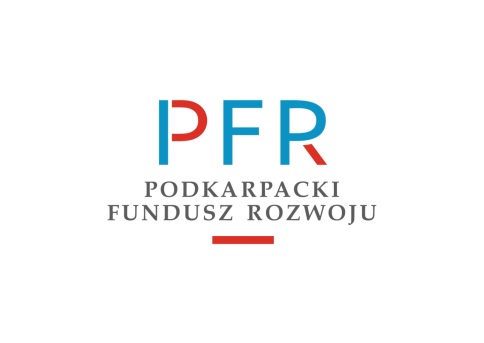 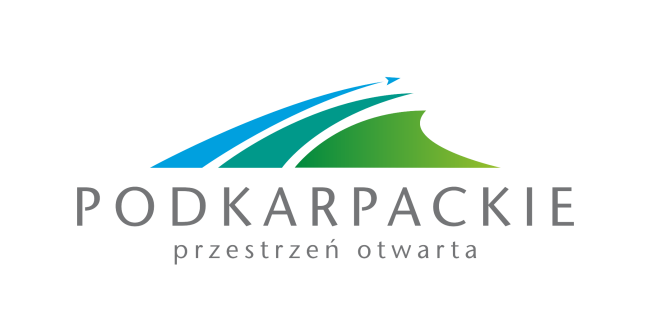 Podkarpacki Fundusz Rozwoju Sp. z o.o. w celu wsparcia mikro, małych i średnich przedsiębiorstw (MŚP) z obszaru Województwa Podkarpackiego, przygotował propozycję wsparcia finansowego w postaci – Pożyczek z pomocą de minimis. Pożyczki przeznaczone są dla podkarpackich przedsiębiorców, których działalność wpisuje się w ramy Inteligentnych Specjalizacji Województwa Podkarpackiego.Pożyczki z pomocą de minimis:Pożyczka na budowę, rozbudowę/modernizację środków trwałych z pomocą de minimisKwota pożyczki: od 300 tyś do 1 mln złotychOkres finansowania: maksymalnie do 24.09.2030 r. z możliwością miesięcznej spłaty i maksymalnie 12 miesięcznej karencji w spłacie kapitałuOprocentowanie pożyczki na zasadach pomocy de minimis  tj. udzielanej na zasadach korzystniejszych niż rynkowe: oprocentowanie jest stałe w całym okresie obowiązywania pożyczki i ustalane jest w wysokości stopy bazowej, przy czym wysokość stopy bazowej określana jest zgodnie z komunikatem Komisji Europejskiej w sprawie zmiany metody ustalania stóp referencyjnych i dyskontowych (Dz. Urz. UE C 14 z 19.01.2008, str.6)Prowizja od udzielonej pożyczki: do 1%Prowizja za rozpatrzenie wniosku: brakWymagany wkład własny: 20%Zabezpieczenie spłaty: obligatoryjnie weksel in blanco, możliwe inne prawne formy zabezpieczeń ustanawiane indywidualnie w zależności od oceny poziomu ryzyka.Pożyczka na zakup urządzeń i maszyn z pomocą de minimisKwota pożyczki: od 300 tyś do 1 mln złotychOkres finansowania: maksymalnie do 24.09.2030 r. z możliwością miesięcznej spłaty i maksymalnie 6 miesięcznej karencji w spłacie kapitałuOprocentowanie: na zasadach pomocy de minimis  tj. udzielanej na zasadach korzystniejszych niż rynkowe: oprocentowanie jest stałe w całym okresie obowiązywania pożyczki i ustalane jest w wysokości stopy bazowej, przy czym wysokość stopy bazowej określana jest zgodnie z komunikatem Komisji Europejskiej w sprawie zmiany metody ustalania stóp referencyjnych i dyskontowych (Dz. Urz. UE C 14 z 19.01.2008, str.6)Prowizja od udzielonej pożyczki: do 1%Prowizja za rozpatrzenie wniosku: brakWymagany wkład własny: 20%Zabezpieczenie spłaty: obligatoryjnie weksel in blanco, możliwe inne prawne formy zabezpieczeń ustanawiane indywidualnie w zależności od oceny poziomu ryzyka.Więcej informacji o ofercie na naszej stronie http://www.pfr-podkarpackie.pl/oferta.html oraz profilu na Facebooku: https://www.facebook.com/PodkarpackiFunduszRozwoju/www.pfr-podkarpackie.pl Podkarpacki Fundusz Rozwoju  Sp. z o.o.Króla Kazimierza 7 lok.2 35-061 RZESZÓWTel.17 786 35 49, fax 17 784 40 16sekretariat@pfr-podkarpackie.pl